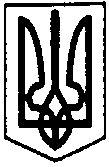 ПЕРВОЗВАНІВСЬКА СІЛЬСЬКА РАДАКРОПИВНИЦЬКОГО РАЙОНУ КІРОВОГРАДСЬКОЇ ОБЛАСТІПРОЕКТ РІШЕННЯвід «___» ______ 2021 року								№с. Первозванівка  Про передачу майна на баланс   та господарське віданняКеруючись ст. 26, ст.60 Закону України «Про місцеве самоврядування в Україні», ст.78, 136 Господарського кодексу України, Постановою Кабінету Міністрів України від 13.08.2003р. № 1253 «Про затвердження Порядку безоплатної передачі у комунальну власність об’єктів соціальної сфери, житлового фонду, у тому числі незавершеного будівництва, а також внутрішньогосподарських меліоративних систем колективних сільськогосподарських підприємств, що не підлягають розпаюванню в процесі реорганізації цих підприємств та передачі на баланс підприємств-правонаступників», сільська рада ВИРІШИЛА:1. Передати на баланс та господарське відання  Комунального підприємства  Бережинський комунальник. 1.1  шахтний колодязь у селі Гаївка  по вул. А.Доленка №32-Б, балансовою вартістю 290 грн.00 коп. (Двісті девяносто гривень 00 коп.);1.2 шахтний колодязь у селі Покровське по вул. Миру №14, балансовою вартістю 2 тис.526 грн.00 коп.. (Дві тисячі п’ятсот двадцять шість гривень 00 коп.);1.3  шахтний колодязь у селі Покровське  по вул. Садова№52, балансовою вартістю 505грн.00 коп. (П”ятсот п’ять  гривень 00 коп.);1.4   шахтний колодязь у селі Бережинка по вул. Центральна біля будинку №19, балансовою вартістю 19 тис. 313 грн. 00 коп. (Дев”ятнадцять  тисяч триста тринадцять гривень 00 коп.); 1.5   шахтний колодязь у селі Бережинка по вул. Центральна біля будинку №59, балансовою вартістю 19 тис. 313 грн. 00 коп. (Дев”ятнадцять  тисяч триста тринадцять гривень 00 коп.); 1.6  шахтний колодязь у селі Бережинка по вул.Центральна біля будинку №84, балансова вартість 19 тис. 313 грн. 00 коп. (Дев”ятнадцять  тисяч триста тринадцять гривень 00 коп.); 1.7  шахтний колодязь у селі Бережинка по вул.Центральна біля будинку №111, балансова  вартість19 тис. 313 грн. 00 коп. (Дев”ятнадцять  тисяч триста тринадцять гривень 00 коп.); 1.8 шахтний колодязь у селі Бережинка по вул.Гагаріна біля будинку №12, балансова  вартість 19 тис. 313 грн. 00 коп. (Дев”ятнадцять  тисяч триста тринадцять гривень 00 коп.);  1.9 шахтний колодязь у селі Бережинка по вул.Гагаріна біля будинку №25, балансова  вартість 19 тис. 313 грн. 00 коп. (Дев”ятнадцять  тисяч триста тринадцять гривень 00 коп.); 2.0  шахтний колодязь у селі Бережинка по вул.Гагаріна біля будинку №56, балансова  вартість 2 тис. 913 грн. 30 коп. (Дві  тисячі дев’ятсот тринадцять гривень 30 коп.);  2.1 шахтний колодязь у селі Бережинка по вул.Гагаріна біля будинку №69, балансова  вартість 19 тис. 313 грн. 00 коп. (Дев”ятнадцять  тисяч триста тринадцять гривень 00 коп.);  2.2 шахтний колодязь у селі Бережинка по вул.Гагаріна  біля будинку №78, балансова  вартість 19 тис. 313 грн. 00 коп. (Дев”ятнадцять  тисяч триста тринадцять гривень 00 коп.);  2.3 шахтний колодязь у селі Бережинка по вул.Гагаріна біля будинку №140, балансова  вартість 19 тис. 313 грн. 00 коп. (Дев”ятнадцять  тисяч триста тринадцять гривень 00 коп.);  2.4 шахтний колодязь у селі Бережинка по вул.Гагаріна біля будинку №168, балансова  вартість 2 тис. 128 грн. 00 коп. (Дві тисячі сто двадцять вісім гривень 00 коп.);  2.5  шахтний колодязь у селі Бережинка по вул.Лісова біля будинку №2, балансова  вартість 19 тис. 313 грн. 00 коп. (Дев”ятнадцять  тисяч триста тринадцять гривень 00 коп.); 2.6  шахтний колодязь у селі Бережинка по вул.Лісова біля будинку №4, балансова  вартість 19 тис. 313 грн. 00 коп. (Дев”ятнадцять  тисяч триста тринадцять гривень 00 коп.); 2.7  шахтний колодязь у селі Бережинка по провул. Степовий біля будинку №16, балансова  вартість 2 тис. 93 грн. 00 коп. (Дві  тисячі дев”яносто три  гривні 00 коп.); 2.8 шахтний колодязь у селі Бережинка по вул.Шкільна біля будинку №24, балансова  вартість 19 тис. 313 грн. 00 коп. (Дев”ятнадцять  тисяч триста тринадцять гривень 00 коп.); 2.9 шахтний колодязь у селі Бережинка по вул.Шкільна біля будинку №59, балансова  вартість 19 тис. 313 грн. 00 коп. (Дев”ятнадцять  тисяч триста тринадцять гривень 00 коп.);  3.0  шахтний колодязь у селі Бережинка по провул. Садовий біля будинку №2, балансова  вартість 19 тис. 313 грн. 00 коп. (Дев”ятнадцять  тисяч триста тринадцять гривень 00 коп.); 3.1  шахтний колодязь у селі Бережинка по вул.Центральна біля будинку №1, балансова  вартість 2 тис. грн. 00 коп. (Дві тисячі гривень 00 коп.); 3.2 шахтний колодязь у селі Бережинка по вул.Гагаріна біля будинку №12, балансова  вартість 19 тис. 313 грн. 00 коп. (Дев”ятнадцять  тисяч триста тринадцять гривень 00 коп.); 2.  Затвердити Акти приймання-передачі 1.1  шахтний колодязь у селі Гаївка  по вул. А.Доленка №32-Б, балансовою вартістю 290 грн.00 коп. (Двісті девяносто гривень 00 коп.);1.2 шахтний колодязь у селі Покровське по вул. Миру №14, балансовою вартістю 2 тис.526 грн.00 коп.. (Дві тисячі п’ятсот двадцять шість гривень 00 коп.);1.3  шахтний колодязь у селі Покровське  по вул. Садова№52, балансовою вартістю 505грн.00 коп. (П”ятсот п’ять  гривень 00 коп.);1.4   шахтний колодязь у селі Бережинка по вул. Центральна біля будинку №19, балансовою вартістю 19 тис. 313 грн. 00 коп. (Дев”ятнадцять  тисяч триста тринадцять гривень 00 коп.); 1.5   шахтний колодязь у селі Бережинка по вул. Центральна біля будинку №59, балансовою вартістю 19 тис. 313 грн. 00 коп. (Дев”ятнадцять  тисяч триста тринадцять гривень 00 коп.); 1.6  шахтний колодязь у селі Бережинка по вул.Центральна біля будинку №84, балансова вартість 19 тис. 313 грн. 00 коп. (Дев”ятнадцять  тисяч триста тринадцять гривень 00 коп.); 1.7  шахтний колодязь у селі Бережинка по вул.Центральна біля будинку №111, балансова  вартість19 тис. 313 грн. 00 коп. (Дев”ятнадцять  тисяч триста тринадцять гривень 00 коп.); 1.8 шахтний колодязь у селі Бережинка по вул.Гагаріна біля будинку №12, балансова  вартість 19 тис. 313 грн. 00 коп. (Дев”ятнадцять  тисяч триста тринадцять гривень 00 коп.);  1.9 шахтний колодязь у селі Бережинка по вул.Гагаріна біля будинку №25, балансова  вартість 19 тис. 313 грн. 00 коп. (Дев”ятнадцять  тисяч триста тринадцять гривень 00 коп.); 2.0  шахтний колодязь у селі Бережинка по вул.Гагаріна біля будинку №56, балансова  вартість 2 тис. 913 грн. 30 коп. (Дві  тисячі дев’ятсот тринадцять гривень 30 коп.);  2.1 шахтний колодязь у селі Бережинка по вул.Гагаріна біля будинку №69, балансова  вартість 19 тис. 313 грн. 00 коп. (Дев”ятнадцять  тисяч триста тринадцять гривень 00 коп.);  2.2 шахтний колодязь у селі Бережинка по вул.Гагаріна  біля будинку №78, балансова  вартість 19 тис. 313 грн. 00 коп. (Дев”ятнадцять  тисяч триста тринадцять гривень 00 коп.);  2.3 шахтний колодязь у селі Бережинка по вул.Гагаріна біля будинку №140, балансова  вартість 19 тис. 313 грн. 00 коп. (Дев”ятнадцять  тисяч триста тринадцять гривень 00 коп.);  2.4 шахтний колодязь у селі Бережинка по вул.Гагаріна біля будинку №168, балансова  вартість 2 тис. 128 грн. 00 коп. (Дві тисячі сто двадцять вісім гривень 00 коп.);  2.5  шахтний колодязь у селі Бережинка по вул.Лісова біля будинку №2, балансова  вартість 19 тис. 313 грн. 00 коп. (Дев”ятнадцять  тисяч триста тринадцять гривень 00 коп.); 2.6  шахтний колодязь у селі Бережинка по вул.Лісова біля будинку №4, балансова  вартість 19 тис. 313 грн. 00 коп. (Дев”ятнадцять  тисяч триста тринадцять гривень 00 коп.); 2.7  шахтний колодязь у селі Бережинка по провул. Степовий біля будинку №16, балансова  вартість 2 тис. 93 грн. 00 коп. (Дві  тисячі дев”яносто три  гривні 00 коп.); 2.8 шахтний колодязь у селі Бережинка по вул.Шкільна біля будинку №24, балансова  вартість 19 тис. 313 грн. 00 коп. (Дев”ятнадцять  тисяч триста тринадцять гривень 00 коп.); 2.9 шахтний колодязь у селі Бережинка по вул.Шкільна біля будинку №59, балансова  вартість 19 тис. 313 грн. 00 коп. (Дев”ятнадцять  тисяч триста тринадцять гривень 00 коп.);  3.0  шахтний колодязь у селі Бережинка по провул. Садовий біля будинку №2, балансова  вартість 19 тис. 313 грн. 00 коп. (Дев”ятнадцять  тисяч триста тринадцять гривень 00 коп.); 3.1  шахтний колодязь у селі Бережинка по вул.Центральна біля будинку №1, балансова  вартість 2 тис. грн. 00 коп. (Дві тисячі гривень 00 коп.); 3.2 шахтний колодязь у селі Бережинка по вул.Гагаріна біля будинку №12, балансова  вартість 19 тис. 313 грн. 00 коп. (Дев”ятнадцять  тисяч триста тринадцять гривень 00 коп.); 3. Комунальному підприємству Бережинський комунальник утримувати дані об’єкти на належному рівні.4. Контроль за виконанням цього рішення покласти на постійну комісію з питань бюджету, фінансів, соціально-економічного розвитку, інвестиційної політики, законності, діяльності ради, депутатської етики, регуляторної політики, регламенту, регулювання земельних відносин, містобудування, комунальної власності, промисловості, будівництва, транспорту, енергетики, зв’язку, сфери послуг та житлово-комунального господарства.Сільський  голова                                            Прасковія  МУДРАК